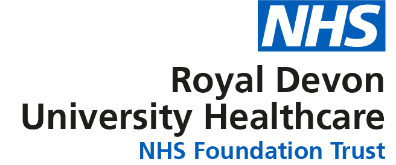 JOB DETAILS JOB DETAILS Job Title DIEP and Oncoplastic Breast MDT Co-ordinatorReports to Administrative Line ManagerBand 4Department/Directorate Breast and Plastic SurgeryJOB PURPOSE JOB PURPOSE JOB PURPOSE The deep inferior epigastric flap is a complex form of breast reconstruction requiring tissue to be taken from the abdomen and microsurgical techniques are used to allow the tissue to gain a blood supply from the chest wall.The Oncoplastic Breast Multi-Disciplinary Team meeting (MDT) is a forum in which all patients undergoing breast reconstruction are discussed.To co-ordinate and organise internal and external deep inferior epigastric perforator flap (DIEP) referrals, request histology and radiology reports from referring trusts, instigate outpatient appointments with appropriate breast and plastic surgery consultants, request discussion at breast and oncoplastic breast MDTsPrior to surgery request upfront sentinel node biopsy reports, ensure CT staging and angiograms have been reported, photographs taken, reconstruction nurse review has taken place and ensure both plastic and breast surgeons are available for the relevant theatre list. Co-ordinate with the anaesthetic department to ensure an appropriate anaesthetist has been allocated to the operating list and for bilateral cases ensure that a 3 session day has been booked. Ensure that delayed DIEP patients have stopped tamoxifen 4 weeks prior to surgery. To communicate all DIEP lists booked with the relevant theatre teams.Responsible for ensuring wound assessment clinics, results and follow up clinics are booked for patientsResponsibility for continuous upkeep of the DIEP database and ensuring that patients are ready for surgery at the appropriate time.The role of Oncoplastic Breast MDT co-ordinator is to provide patient centred focus throughout the pathway of care, by providing one point of contact for all breast and plastic surgeons. This will ensure co-ordination of the patient journey, especially for patients having to move between cancer units and centres. The role will ensure that all relevant patients are discussed at MDT meetings with supporting clinical information. For patients with active cancer, effective patient tracking will also need to occur. The post holder will be responsible for the coordination and organisation of the Oncoplastic Breast multidisciplinary team meetings and will attend these meetings and record relevant information. The post holder will be responsible for sending summaries of discussions to the referring consultant.  In addition, the post holder will provide a full and efficient secretarial service to Miss Tillett. This will include checking of letters and ensuring that all documentation (for example discharge summaries, operation notes, reports, theatre lists, outpatient clinic notes and clinic/appointment letters) is produced to an excellent standard.The role will include responsibility for the management of patient pathways in line with 31 and 62 day waits and the 18 week RTT Access Policy, as well as supporting other Trust targets.Ensure all information is secure and confidentiality of information is maintained at all timesThe role will require excellent communication skills and the ability to communicate with stressed and anxious patients and relatives, treating them with tact and empathy.The role requires that the professional image of the trust is maintained at all timesThe deep inferior epigastric flap is a complex form of breast reconstruction requiring tissue to be taken from the abdomen and microsurgical techniques are used to allow the tissue to gain a blood supply from the chest wall.The Oncoplastic Breast Multi-Disciplinary Team meeting (MDT) is a forum in which all patients undergoing breast reconstruction are discussed.To co-ordinate and organise internal and external deep inferior epigastric perforator flap (DIEP) referrals, request histology and radiology reports from referring trusts, instigate outpatient appointments with appropriate breast and plastic surgery consultants, request discussion at breast and oncoplastic breast MDTsPrior to surgery request upfront sentinel node biopsy reports, ensure CT staging and angiograms have been reported, photographs taken, reconstruction nurse review has taken place and ensure both plastic and breast surgeons are available for the relevant theatre list. Co-ordinate with the anaesthetic department to ensure an appropriate anaesthetist has been allocated to the operating list and for bilateral cases ensure that a 3 session day has been booked. Ensure that delayed DIEP patients have stopped tamoxifen 4 weeks prior to surgery. To communicate all DIEP lists booked with the relevant theatre teams.Responsible for ensuring wound assessment clinics, results and follow up clinics are booked for patientsResponsibility for continuous upkeep of the DIEP database and ensuring that patients are ready for surgery at the appropriate time.The role of Oncoplastic Breast MDT co-ordinator is to provide patient centred focus throughout the pathway of care, by providing one point of contact for all breast and plastic surgeons. This will ensure co-ordination of the patient journey, especially for patients having to move between cancer units and centres. The role will ensure that all relevant patients are discussed at MDT meetings with supporting clinical information. For patients with active cancer, effective patient tracking will also need to occur. The post holder will be responsible for the coordination and organisation of the Oncoplastic Breast multidisciplinary team meetings and will attend these meetings and record relevant information. The post holder will be responsible for sending summaries of discussions to the referring consultant.  In addition, the post holder will provide a full and efficient secretarial service to Miss Tillett. This will include checking of letters and ensuring that all documentation (for example discharge summaries, operation notes, reports, theatre lists, outpatient clinic notes and clinic/appointment letters) is produced to an excellent standard.The role will include responsibility for the management of patient pathways in line with 31 and 62 day waits and the 18 week RTT Access Policy, as well as supporting other Trust targets.Ensure all information is secure and confidentiality of information is maintained at all timesThe role will require excellent communication skills and the ability to communicate with stressed and anxious patients and relatives, treating them with tact and empathy.The role requires that the professional image of the trust is maintained at all timesThe deep inferior epigastric flap is a complex form of breast reconstruction requiring tissue to be taken from the abdomen and microsurgical techniques are used to allow the tissue to gain a blood supply from the chest wall.The Oncoplastic Breast Multi-Disciplinary Team meeting (MDT) is a forum in which all patients undergoing breast reconstruction are discussed.To co-ordinate and organise internal and external deep inferior epigastric perforator flap (DIEP) referrals, request histology and radiology reports from referring trusts, instigate outpatient appointments with appropriate breast and plastic surgery consultants, request discussion at breast and oncoplastic breast MDTsPrior to surgery request upfront sentinel node biopsy reports, ensure CT staging and angiograms have been reported, photographs taken, reconstruction nurse review has taken place and ensure both plastic and breast surgeons are available for the relevant theatre list. Co-ordinate with the anaesthetic department to ensure an appropriate anaesthetist has been allocated to the operating list and for bilateral cases ensure that a 3 session day has been booked. Ensure that delayed DIEP patients have stopped tamoxifen 4 weeks prior to surgery. To communicate all DIEP lists booked with the relevant theatre teams.Responsible for ensuring wound assessment clinics, results and follow up clinics are booked for patientsResponsibility for continuous upkeep of the DIEP database and ensuring that patients are ready for surgery at the appropriate time.The role of Oncoplastic Breast MDT co-ordinator is to provide patient centred focus throughout the pathway of care, by providing one point of contact for all breast and plastic surgeons. This will ensure co-ordination of the patient journey, especially for patients having to move between cancer units and centres. The role will ensure that all relevant patients are discussed at MDT meetings with supporting clinical information. For patients with active cancer, effective patient tracking will also need to occur. The post holder will be responsible for the coordination and organisation of the Oncoplastic Breast multidisciplinary team meetings and will attend these meetings and record relevant information. The post holder will be responsible for sending summaries of discussions to the referring consultant.  In addition, the post holder will provide a full and efficient secretarial service to Miss Tillett. This will include checking of letters and ensuring that all documentation (for example discharge summaries, operation notes, reports, theatre lists, outpatient clinic notes and clinic/appointment letters) is produced to an excellent standard.The role will include responsibility for the management of patient pathways in line with 31 and 62 day waits and the 18 week RTT Access Policy, as well as supporting other Trust targets.Ensure all information is secure and confidentiality of information is maintained at all timesThe role will require excellent communication skills and the ability to communicate with stressed and anxious patients and relatives, treating them with tact and empathy.The role requires that the professional image of the trust is maintained at all timesKEY WORKING RELATIONSHIPS KEY WORKING RELATIONSHIPS Administrative Services Manager/ Administrative Line managerAdministration and secretarial teams across this and other hospitalsConsultants and other members of the medical team at this and other hospitalsPatients and their relativesGPsDivisional Management teamSenior nursing staff and other ward staffOther members of the multi-professional clinical teamHealth Records and IM&T departmentsCentral Support TeamBreast Reconstruction nurseAll members of the breast MDTAdministrative Services Manager/ Administrative Line managerAdministration and secretarial teams across this and other hospitalsConsultants and other members of the medical team at this and other hospitalsPatients and their relativesGPsDivisional Management teamSenior nursing staff and other ward staffOther members of the multi-professional clinical teamHealth Records and IM&T departmentsCentral Support TeamBreast Reconstruction nurseAll members of the breast MDTAdministrative Services Manager/ Administrative Line managerAdministration and secretarial teams across this and other hospitalsConsultants and other members of the medical team at this and other hospitalsPatients and their relativesGPsDivisional Management teamSenior nursing staff and other ward staffOther members of the multi-professional clinical teamHealth Records and IM&T departmentsCentral Support TeamBreast Reconstruction nurseAll members of the breast MDTORGANISATIONAL CHART ORGANISATIONAL CHART ORGANISATIONAL CHART KEY RESULT AREAS/PRINCIPAL DUTIES AND RESPONSIBILITIES KEY RESULT AREAS/PRINCIPAL DUTIES AND RESPONSIBILITIES KEY RESULT AREAS/PRINCIPAL DUTIES AND RESPONSIBILITIES Administrative functionsTo manage and monitor the DIEP and in-patient and day case waiting list to ensure that waiting times meet NHS standards and targets, and are managed in line with the Trust Access Policy.  This will include the use of EPIC as appropriate, and liaising with senior staff to answer queries about waiting timesTo manage the waiting list to ensure waiting times meet NHS standards and targets, and are managed in line with the Trust Access Policy and that patients are ready for surgery as they near the top of the waiting listResponsible for identifying patients at risk of not meeting NHS waiting times standards, and to notify the relevant Consultant and escalate to the senior management team as appropriateEnsure all Referral to Treatment pathways are correctly completed on EPIC in real timeUse multiple computer systems as required within the department such as EPIC, NHS E-referrals, CRIS Ensure accurate and up-to-date patient details are maintained on patient information systems such as EPIC in line with Trust Information Governance policyRespond to complaints where appropriate, escalating to Line Manager if unable to resolve Service delivery/improvementTo manage the consultants’ diaries (this will include informing all appropriate people/departments of annual or other leave of members of the clinical team)To support secretaries and members of the admin team to achieve the delivery of a high quality serviceTo promote a learning culture and support the sharing of best practice within the teamTo coordinate and organise the attendance of patients to outpatient, inpatient & day case appointments in line with local team and Trust arrangements as instructed  To work with the team to ensure adequate cover is in place during periods of leaveContribute to  NHS service improvement/modernisation agenda e.g. service redesign Work as part of the team in developing processes within the department to meet the demands of a growing service Participate in team and directorate meetings as requiredContribute to audits regarding departmental proceduresTo have a flexible approach to working hours to meet the demands of the serviceAdhere to the Trust Access Policy and Health Records Policy and appropriate standard operating procedures, Key Performance Indicators, government targets and standard operational policiesOncoplastic Breast MDT coordinationTo provide administrative facilitation to the MDT meetings, including preparing, organising and circulating lists of patients for discussion, and ensuring MDTs run as smoothly as possible to reach their full potential in discussing all reconstructive patients.  This includes the use of video conferencing and IT equipment as necessary, the location and retrieval of diagnostic information and ensuring facilities are bookedTo ensure MDT decisions relating to the individual patient’s management plan are accurately recorded on electronic systems as part of the MDT meeting and subsequently distributed to appropriate staff, including referring Trusts and GPs, within three working daysTo attend fortnightly MDT meetings and input live information on to the relevant database including the recording of the outcome of each discussion and any actions to be taken.  To accurately record attendance for MDT meetings, including those team members who participate via video conferencing. This includes the recording of a cancellation reason in the event of a MDT meeting being cancelledTo work with the Breast Reconstruction Nurse to ensure that tests, appointments and treatment are arranged as agreed at the MDT meetingTo organise and minute an annual MDT operational business meetingWaiting time monitoring for patients with cancer undergoing immediate reconstructionTo proactively track patients to ensure their pathway through the system is smooth and efficient and achieves appropriate targets.  This will include liaising with various departments to facilitate the timely booking of diagnostic tests and treatmentsTo ensure all patients’ progress is accurately recorded and updated in a timely manner on the cancer tracking system, managing their entire patient pathway, including post 62 day careTo ensure that all new patients’ treatments are booked within target times and that any potential breaches of waiting standards are clearly escalated to the clinical team and appropriate manager in a timely wayTo contribute to the validation of the monthly cancer waiting times submission to the Department of Health, using the relevant data sources, to ensure data is accurate and national cancer minimum data sets are completeTo liaise regularly with the Cancer team, members of the MDT and Divisions to complete breach analysis forms, identifying delays in treatment and potential remedies and locating missing data as necessaryTo attend weekly cancer Patient Tracking List (PTL) meetings, to report on progress of patients through their pathways of care and against waiting times targets and to complete remedial actions which result from the meetingTo contribute to the analysis of breaches and the redesign of cancer pathways as necessary including tasks relating to capacity and design exercisesCommunicationTo communicate with patients and colleagues in a courteous, professional and timely manner at all timesTo deal with all day to day correspondence within the department – initiating appropriate responses in order to provide patients, staff and other parties with required information in a friendly and professional manner.Liaise within the multidisciplinary team to ensure essential patient information is available Inform patients of any short notice changes of appointment or admission dates, wherever possible providing them with alternative dates  Make and receive telephone calls both external and internal according to Trust standardsTake messages, ensuring they are actioned and/or received by the correct recipientCommunicate effectively including discussion and written communicationProactively manage email communication in line with the RD&E’s Email Best Practice guidance Provide excellent customer care, in a calm and professional manner – some situations may be challengingOrganise and/or support meetings through effective communicationHuman ResourcesProvide accurate information to the Line Manager to enable the updating of the Trust HR/payroll system (ESR) in relation to employee records i.e. mandatory training, absence.Support recruitment and induction of new members of staffMay be required to provide training to junior staff on systems and processesGovernanceUndertake training as required to maintain competency/comply with trust policiesWork within Trust policies – including those for confidentiality, data protection, health and safety fire protection, and annual appraisalAdhere to the Trust Access Policy, Key Performance Indicators, government targets and standard operational policies and proceduresComply with any relevant HR policiesResource ManagementProvide cover in periods of absence as directed by department manager, this may involve moving to other areas Monitor use of supplies and stationery and ensure this is done efficiently and cost effectively in line with the needs of the serviceAdditional ResponsibilitiesThe post holder will be expected to carry out any other duties as required, commensurate with their pay band The post holder will be required to facilitate and support new starters to carry out their roleThe post holder will understand the limitations of the role and how to access supportTrustwide ResponsibilitiesTo take part in regular performance appraisalTo undertake any training required in order to maintain competency including mandatory training, e.g. Manual HandlingTo contribute to and work within a safe working environment The post holder is expected to comply with Trust Infection Control Policies and conduct him/herself at all times in such a manner as to minimise the risk of healthcare associated infectionAs an employee of the Trust, it is a contractual duty that you abide by any relevant code of professional conduct and/or practice applicable to you.  A breach of this requirement may result in action being taken against you (in accordance with the Trust’s disciplinary policy) up to and including dismissal.The post holder is expected to comply with Trust Infection Control Policies and conduct themselves at all times in such a manner as to minimise the risk of healthcare associated infection.THE TRUST – Vision and ValuesOur vision is to provide safe, high quality seamless services delivered with courtesy and respect. To achieve our vision we expect all our staff to uphold our Trust values. Our Trust values are:CompassionIntegrityInclusionEmpowermentWe recruit competent staff that we support in maintaining and extending their skills in accordance with the needs of the people we serve.  We will pay staff fairly and recognise the whole staff’s commitment to meeting the needs of our patients.We are committed to equal opportunity for all and encourage flexible working arrangements including job sharing. We are committed to recruiting and supporting a diverse workforce and welcome applications from all sections of the community, regardless of age, disability, gender, race, religion, sexual orientation, maternity/pregnancy, marriage/civil partnership or transgender status.  We expect all staff to behave in a way which recognises and respects this diversity, in line with the appropriate standards.GENERALThis is a description of the job as it is now.  We periodically examine employees' job descriptions and update them to ensure that they reflect the job as it is then being performed, or to incorporate any changes being proposed.  This procedure is conducted by the Manager in consultation with the jobholder.  You will, therefore, be expected to participate fully in such discussions.   We aim to reach agreement on reasonable changes, but if agreement is not possible, we reserve the right to insist on changes to your job description after consultation with you.The RD&E is a totally smoke-free Trust.  Smoking is not permitted anywhere on Trust property, including all buildings, grounds and car parks.  For help to quit call: 01392 207462.Administrative functionsTo manage and monitor the DIEP and in-patient and day case waiting list to ensure that waiting times meet NHS standards and targets, and are managed in line with the Trust Access Policy.  This will include the use of EPIC as appropriate, and liaising with senior staff to answer queries about waiting timesTo manage the waiting list to ensure waiting times meet NHS standards and targets, and are managed in line with the Trust Access Policy and that patients are ready for surgery as they near the top of the waiting listResponsible for identifying patients at risk of not meeting NHS waiting times standards, and to notify the relevant Consultant and escalate to the senior management team as appropriateEnsure all Referral to Treatment pathways are correctly completed on EPIC in real timeUse multiple computer systems as required within the department such as EPIC, NHS E-referrals, CRIS Ensure accurate and up-to-date patient details are maintained on patient information systems such as EPIC in line with Trust Information Governance policyRespond to complaints where appropriate, escalating to Line Manager if unable to resolve Service delivery/improvementTo manage the consultants’ diaries (this will include informing all appropriate people/departments of annual or other leave of members of the clinical team)To support secretaries and members of the admin team to achieve the delivery of a high quality serviceTo promote a learning culture and support the sharing of best practice within the teamTo coordinate and organise the attendance of patients to outpatient, inpatient & day case appointments in line with local team and Trust arrangements as instructed  To work with the team to ensure adequate cover is in place during periods of leaveContribute to  NHS service improvement/modernisation agenda e.g. service redesign Work as part of the team in developing processes within the department to meet the demands of a growing service Participate in team and directorate meetings as requiredContribute to audits regarding departmental proceduresTo have a flexible approach to working hours to meet the demands of the serviceAdhere to the Trust Access Policy and Health Records Policy and appropriate standard operating procedures, Key Performance Indicators, government targets and standard operational policiesOncoplastic Breast MDT coordinationTo provide administrative facilitation to the MDT meetings, including preparing, organising and circulating lists of patients for discussion, and ensuring MDTs run as smoothly as possible to reach their full potential in discussing all reconstructive patients.  This includes the use of video conferencing and IT equipment as necessary, the location and retrieval of diagnostic information and ensuring facilities are bookedTo ensure MDT decisions relating to the individual patient’s management plan are accurately recorded on electronic systems as part of the MDT meeting and subsequently distributed to appropriate staff, including referring Trusts and GPs, within three working daysTo attend fortnightly MDT meetings and input live information on to the relevant database including the recording of the outcome of each discussion and any actions to be taken.  To accurately record attendance for MDT meetings, including those team members who participate via video conferencing. This includes the recording of a cancellation reason in the event of a MDT meeting being cancelledTo work with the Breast Reconstruction Nurse to ensure that tests, appointments and treatment are arranged as agreed at the MDT meetingTo organise and minute an annual MDT operational business meetingWaiting time monitoring for patients with cancer undergoing immediate reconstructionTo proactively track patients to ensure their pathway through the system is smooth and efficient and achieves appropriate targets.  This will include liaising with various departments to facilitate the timely booking of diagnostic tests and treatmentsTo ensure all patients’ progress is accurately recorded and updated in a timely manner on the cancer tracking system, managing their entire patient pathway, including post 62 day careTo ensure that all new patients’ treatments are booked within target times and that any potential breaches of waiting standards are clearly escalated to the clinical team and appropriate manager in a timely wayTo contribute to the validation of the monthly cancer waiting times submission to the Department of Health, using the relevant data sources, to ensure data is accurate and national cancer minimum data sets are completeTo liaise regularly with the Cancer team, members of the MDT and Divisions to complete breach analysis forms, identifying delays in treatment and potential remedies and locating missing data as necessaryTo attend weekly cancer Patient Tracking List (PTL) meetings, to report on progress of patients through their pathways of care and against waiting times targets and to complete remedial actions which result from the meetingTo contribute to the analysis of breaches and the redesign of cancer pathways as necessary including tasks relating to capacity and design exercisesCommunicationTo communicate with patients and colleagues in a courteous, professional and timely manner at all timesTo deal with all day to day correspondence within the department – initiating appropriate responses in order to provide patients, staff and other parties with required information in a friendly and professional manner.Liaise within the multidisciplinary team to ensure essential patient information is available Inform patients of any short notice changes of appointment or admission dates, wherever possible providing them with alternative dates  Make and receive telephone calls both external and internal according to Trust standardsTake messages, ensuring they are actioned and/or received by the correct recipientCommunicate effectively including discussion and written communicationProactively manage email communication in line with the RD&E’s Email Best Practice guidance Provide excellent customer care, in a calm and professional manner – some situations may be challengingOrganise and/or support meetings through effective communicationHuman ResourcesProvide accurate information to the Line Manager to enable the updating of the Trust HR/payroll system (ESR) in relation to employee records i.e. mandatory training, absence.Support recruitment and induction of new members of staffMay be required to provide training to junior staff on systems and processesGovernanceUndertake training as required to maintain competency/comply with trust policiesWork within Trust policies – including those for confidentiality, data protection, health and safety fire protection, and annual appraisalAdhere to the Trust Access Policy, Key Performance Indicators, government targets and standard operational policies and proceduresComply with any relevant HR policiesResource ManagementProvide cover in periods of absence as directed by department manager, this may involve moving to other areas Monitor use of supplies and stationery and ensure this is done efficiently and cost effectively in line with the needs of the serviceAdditional ResponsibilitiesThe post holder will be expected to carry out any other duties as required, commensurate with their pay band The post holder will be required to facilitate and support new starters to carry out their roleThe post holder will understand the limitations of the role and how to access supportTrustwide ResponsibilitiesTo take part in regular performance appraisalTo undertake any training required in order to maintain competency including mandatory training, e.g. Manual HandlingTo contribute to and work within a safe working environment The post holder is expected to comply with Trust Infection Control Policies and conduct him/herself at all times in such a manner as to minimise the risk of healthcare associated infectionAs an employee of the Trust, it is a contractual duty that you abide by any relevant code of professional conduct and/or practice applicable to you.  A breach of this requirement may result in action being taken against you (in accordance with the Trust’s disciplinary policy) up to and including dismissal.The post holder is expected to comply with Trust Infection Control Policies and conduct themselves at all times in such a manner as to minimise the risk of healthcare associated infection.THE TRUST – Vision and ValuesOur vision is to provide safe, high quality seamless services delivered with courtesy and respect. To achieve our vision we expect all our staff to uphold our Trust values. Our Trust values are:CompassionIntegrityInclusionEmpowermentWe recruit competent staff that we support in maintaining and extending their skills in accordance with the needs of the people we serve.  We will pay staff fairly and recognise the whole staff’s commitment to meeting the needs of our patients.We are committed to equal opportunity for all and encourage flexible working arrangements including job sharing. We are committed to recruiting and supporting a diverse workforce and welcome applications from all sections of the community, regardless of age, disability, gender, race, religion, sexual orientation, maternity/pregnancy, marriage/civil partnership or transgender status.  We expect all staff to behave in a way which recognises and respects this diversity, in line with the appropriate standards.GENERALThis is a description of the job as it is now.  We periodically examine employees' job descriptions and update them to ensure that they reflect the job as it is then being performed, or to incorporate any changes being proposed.  This procedure is conducted by the Manager in consultation with the jobholder.  You will, therefore, be expected to participate fully in such discussions.   We aim to reach agreement on reasonable changes, but if agreement is not possible, we reserve the right to insist on changes to your job description after consultation with you.The RD&E is a totally smoke-free Trust.  Smoking is not permitted anywhere on Trust property, including all buildings, grounds and car parks.  For help to quit call: 01392 207462.Administrative functionsTo manage and monitor the DIEP and in-patient and day case waiting list to ensure that waiting times meet NHS standards and targets, and are managed in line with the Trust Access Policy.  This will include the use of EPIC as appropriate, and liaising with senior staff to answer queries about waiting timesTo manage the waiting list to ensure waiting times meet NHS standards and targets, and are managed in line with the Trust Access Policy and that patients are ready for surgery as they near the top of the waiting listResponsible for identifying patients at risk of not meeting NHS waiting times standards, and to notify the relevant Consultant and escalate to the senior management team as appropriateEnsure all Referral to Treatment pathways are correctly completed on EPIC in real timeUse multiple computer systems as required within the department such as EPIC, NHS E-referrals, CRIS Ensure accurate and up-to-date patient details are maintained on patient information systems such as EPIC in line with Trust Information Governance policyRespond to complaints where appropriate, escalating to Line Manager if unable to resolve Service delivery/improvementTo manage the consultants’ diaries (this will include informing all appropriate people/departments of annual or other leave of members of the clinical team)To support secretaries and members of the admin team to achieve the delivery of a high quality serviceTo promote a learning culture and support the sharing of best practice within the teamTo coordinate and organise the attendance of patients to outpatient, inpatient & day case appointments in line with local team and Trust arrangements as instructed  To work with the team to ensure adequate cover is in place during periods of leaveContribute to  NHS service improvement/modernisation agenda e.g. service redesign Work as part of the team in developing processes within the department to meet the demands of a growing service Participate in team and directorate meetings as requiredContribute to audits regarding departmental proceduresTo have a flexible approach to working hours to meet the demands of the serviceAdhere to the Trust Access Policy and Health Records Policy and appropriate standard operating procedures, Key Performance Indicators, government targets and standard operational policiesOncoplastic Breast MDT coordinationTo provide administrative facilitation to the MDT meetings, including preparing, organising and circulating lists of patients for discussion, and ensuring MDTs run as smoothly as possible to reach their full potential in discussing all reconstructive patients.  This includes the use of video conferencing and IT equipment as necessary, the location and retrieval of diagnostic information and ensuring facilities are bookedTo ensure MDT decisions relating to the individual patient’s management plan are accurately recorded on electronic systems as part of the MDT meeting and subsequently distributed to appropriate staff, including referring Trusts and GPs, within three working daysTo attend fortnightly MDT meetings and input live information on to the relevant database including the recording of the outcome of each discussion and any actions to be taken.  To accurately record attendance for MDT meetings, including those team members who participate via video conferencing. This includes the recording of a cancellation reason in the event of a MDT meeting being cancelledTo work with the Breast Reconstruction Nurse to ensure that tests, appointments and treatment are arranged as agreed at the MDT meetingTo organise and minute an annual MDT operational business meetingWaiting time monitoring for patients with cancer undergoing immediate reconstructionTo proactively track patients to ensure their pathway through the system is smooth and efficient and achieves appropriate targets.  This will include liaising with various departments to facilitate the timely booking of diagnostic tests and treatmentsTo ensure all patients’ progress is accurately recorded and updated in a timely manner on the cancer tracking system, managing their entire patient pathway, including post 62 day careTo ensure that all new patients’ treatments are booked within target times and that any potential breaches of waiting standards are clearly escalated to the clinical team and appropriate manager in a timely wayTo contribute to the validation of the monthly cancer waiting times submission to the Department of Health, using the relevant data sources, to ensure data is accurate and national cancer minimum data sets are completeTo liaise regularly with the Cancer team, members of the MDT and Divisions to complete breach analysis forms, identifying delays in treatment and potential remedies and locating missing data as necessaryTo attend weekly cancer Patient Tracking List (PTL) meetings, to report on progress of patients through their pathways of care and against waiting times targets and to complete remedial actions which result from the meetingTo contribute to the analysis of breaches and the redesign of cancer pathways as necessary including tasks relating to capacity and design exercisesCommunicationTo communicate with patients and colleagues in a courteous, professional and timely manner at all timesTo deal with all day to day correspondence within the department – initiating appropriate responses in order to provide patients, staff and other parties with required information in a friendly and professional manner.Liaise within the multidisciplinary team to ensure essential patient information is available Inform patients of any short notice changes of appointment or admission dates, wherever possible providing them with alternative dates  Make and receive telephone calls both external and internal according to Trust standardsTake messages, ensuring they are actioned and/or received by the correct recipientCommunicate effectively including discussion and written communicationProactively manage email communication in line with the RD&E’s Email Best Practice guidance Provide excellent customer care, in a calm and professional manner – some situations may be challengingOrganise and/or support meetings through effective communicationHuman ResourcesProvide accurate information to the Line Manager to enable the updating of the Trust HR/payroll system (ESR) in relation to employee records i.e. mandatory training, absence.Support recruitment and induction of new members of staffMay be required to provide training to junior staff on systems and processesGovernanceUndertake training as required to maintain competency/comply with trust policiesWork within Trust policies – including those for confidentiality, data protection, health and safety fire protection, and annual appraisalAdhere to the Trust Access Policy, Key Performance Indicators, government targets and standard operational policies and proceduresComply with any relevant HR policiesResource ManagementProvide cover in periods of absence as directed by department manager, this may involve moving to other areas Monitor use of supplies and stationery and ensure this is done efficiently and cost effectively in line with the needs of the serviceAdditional ResponsibilitiesThe post holder will be expected to carry out any other duties as required, commensurate with their pay band The post holder will be required to facilitate and support new starters to carry out their roleThe post holder will understand the limitations of the role and how to access supportTrustwide ResponsibilitiesTo take part in regular performance appraisalTo undertake any training required in order to maintain competency including mandatory training, e.g. Manual HandlingTo contribute to and work within a safe working environment The post holder is expected to comply with Trust Infection Control Policies and conduct him/herself at all times in such a manner as to minimise the risk of healthcare associated infectionAs an employee of the Trust, it is a contractual duty that you abide by any relevant code of professional conduct and/or practice applicable to you.  A breach of this requirement may result in action being taken against you (in accordance with the Trust’s disciplinary policy) up to and including dismissal.The post holder is expected to comply with Trust Infection Control Policies and conduct themselves at all times in such a manner as to minimise the risk of healthcare associated infection.THE TRUST – Vision and ValuesOur vision is to provide safe, high quality seamless services delivered with courtesy and respect. To achieve our vision we expect all our staff to uphold our Trust values. Our Trust values are:CompassionIntegrityInclusionEmpowermentWe recruit competent staff that we support in maintaining and extending their skills in accordance with the needs of the people we serve.  We will pay staff fairly and recognise the whole staff’s commitment to meeting the needs of our patients.We are committed to equal opportunity for all and encourage flexible working arrangements including job sharing. We are committed to recruiting and supporting a diverse workforce and welcome applications from all sections of the community, regardless of age, disability, gender, race, religion, sexual orientation, maternity/pregnancy, marriage/civil partnership or transgender status.  We expect all staff to behave in a way which recognises and respects this diversity, in line with the appropriate standards.GENERALThis is a description of the job as it is now.  We periodically examine employees' job descriptions and update them to ensure that they reflect the job as it is then being performed, or to incorporate any changes being proposed.  This procedure is conducted by the Manager in consultation with the jobholder.  You will, therefore, be expected to participate fully in such discussions.   We aim to reach agreement on reasonable changes, but if agreement is not possible, we reserve the right to insist on changes to your job description after consultation with you.The RD&E is a totally smoke-free Trust.  Smoking is not permitted anywhere on Trust property, including all buildings, grounds and car parks.  For help to quit call: 01392 207462.POST  DIEP and Oncoplastic Breast MDT Co-ordinatorDIEP and Oncoplastic Breast MDT Co-ordinatorBAND  44RequirementsRecruitment1st PDR (or award of increment)QUALIFICATIONS / TRAINING:Educated to ‘A’ Level standard or equivalent administration experienceMinimum of 3 qualifications to include GCSE grade A-C/4-9 or equivalent in Maths and English or equivalent administration experienceNVQ level 3 in Business Admin or equivalent or equivalent administration experienceILM Level 3 Award in Management or equivalent or equivalent administration experienceAMSPAR/Medical Terminology qualification or equivalent administration experienceEEDDEEEEDDEEKNOWLEDGE / SKILLS:Proven ability to motivate staff & encourage teamwork Ability to promote good working liaisons between staffAbility to support othersAbility to effectively support staff on a day to day basisAbility to deal with members of a multidisciplinary team	Excellent planning & organisational skills	Ability to prioritise workload to respond to changing demandAbility to co-ordinate complex diary managementAbility to liaise and communicate with staff at all levelsMotivation and negotiation skillsExcellent interpersonal & communication skills inc. demonstrating empathy & sensitivity to patients and relativesAbility to promote good working liaisons (staff, patients, relatives)Extracting information / Listening Skills Ability to handle complex enquiries - distressed & anxious patients Ability to deal with challenging behaviour Ability to provide excellent customer care Knowledge of IT databases and computer systems Comprehensive PC skills - databases, word-processing, email, Excel Understanding of hospital IT systemsKnowledge of EPIC or equivalent information systemAnalytical skills & ability to problem solveGood decision making skills Proven strong administration skills Accurate data entry Excellent telephone manner Accurate Audio TypingKnowledge of Trust proceduresAble to work independently, with minimum supervision Thorough understanding of NHS performance targetsUnderstanding of the basics of Finance and Health & Safety EEDDEEEEEEEEEEEEEEEEEEEEEDDEEEEEEEEEEEEEEEEEEEEEEEEEEEEXPERIENCE:Previous clerical experienceWorking in an NHS/clinical environment e.g. hospital, GP surgery, CCGEDDEEEPERSONAL ATTRIBUTES:Enthusiastic highly motivated & committed to delivering a service Understand team work and work within a teamAble to plan and organise workloadAble to prioritise own work load and meet deadlinesAbility to work un-supervisedCan remain calm and professional in a busy environmentEmpathetic, but able to understand professional boundariesSmart appearance, adhering to the Uniform PolicyWelcoming friendly and approachable mannerAn adaptable approach to workFlexible approach to working hoursCommitment to continual development to inc. relevant new systems, policies and proceduresAdheres to relevant   Trust policies & proceduresAdheres to confidentiality & data protection requirementsEEEEEEEEEEEEEEEEEEEEEEEEEEEEOTHER REQUIRMENTS The post holder must demonstrate a positive commitment to uphold diversity and equality policies approved by the Trust. EEFREQUENCY(Rare/ Occasional/ Moderate/ Frequent)FREQUENCY(Rare/ Occasional/ Moderate/ Frequent)FREQUENCY(Rare/ Occasional/ Moderate/ Frequent)FREQUENCY(Rare/ Occasional/ Moderate/ Frequent)WORKING CONDITIONS/HAZARDSWORKING CONDITIONS/HAZARDSROMFHazards/ Risks requiring Immunisation ScreeningHazards/ Risks requiring Immunisation ScreeningLaboratory specimensNContact with patientsNExposure Prone ProceduresNBlood/body fluidsNLaboratory specimensNHazard/Risks requiring Respiratory Health SurveillanceSolvents (e.g. toluene, xylene, white spirit, acetone, formaldehyde and ethyl acetate)NRespiratory sensitisers (e.g isocyanates)NChlorine based cleaning solutions (e.g. Chlorclean, Actichlor, Tristel)NAnimalsNCytotoxic drugsNRisks requiring Other Health SurveillanceRisks requiring Other Health SurveillanceRadiation (>6mSv)NLaser (Class 3R, 3B, 4)NDusty environment (>4mg/m3)NNoise (over 80dBA)NHand held vibration tools (=>2.5 m/s2)NOther General Hazards/ RisksOther General Hazards/ RisksVDU use ( > 1 hour daily)YxHeavy manual handling (>10kg)YxDrivingNFood handlingNNight workingNElectrical workNPhysical Effort NMental Effort NEmotional Effort NWorking in isolationNChallenging behaviourYx